Secteur Arts appliqués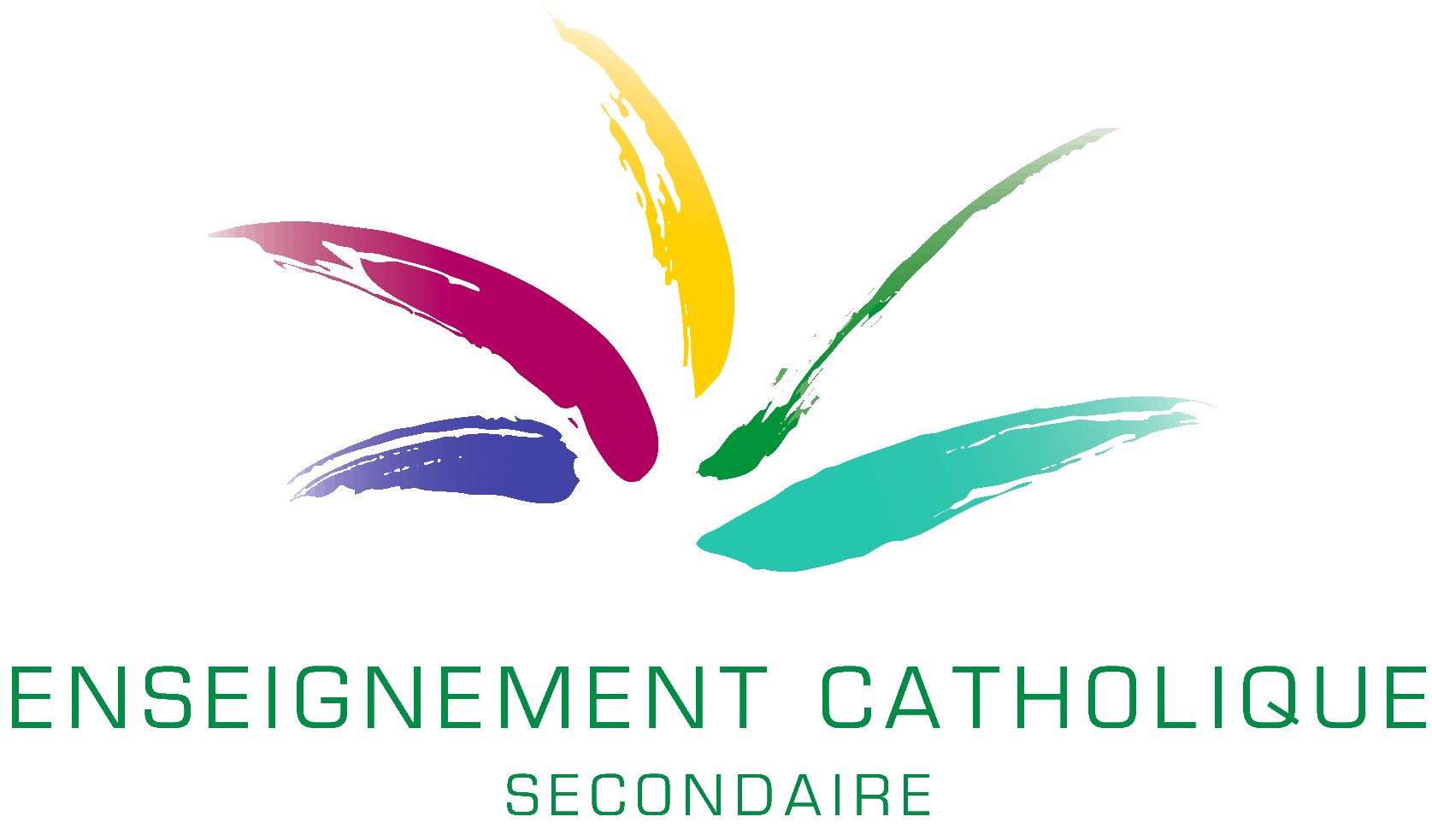 Options qualifiantes au D3 - Conseils pour la rentrée de septembre 2020.Préalable :De manière générale et évidente, il est important de privilégier la continuité des apprentissages, en évitant l’apprentissage des matières de l’année précédente jugées moins nécessaires à la poursuite efficace des apprentissages, avec pour visée dominante la continuité du processus créatif.Etre attentif à différencier et individualiser les apprentissages en fonction du rythme et des acquis des élèves. Adapter les exigences en fonction des apprentissages qui ont été réalisés, régulés, évalués et vérifiés.Pour toutes les options  au troisième degré, la concrétisation des projets doit pouvoir, en cas d’hybridation de l’enseignement au cours de l’année, rester au cœur des moments en présentiel. Il est donc utile en ce début d’année d’outiller les élèves quant aux démarches réalisables à distance (recherches préalables, essais et communication de ceux-ci) le cas échéant.La planification reste du ressort des équipes d’enseignants, les propositions reprises dans le tableau suivant sont de l’ordre de conseils. Ces lignes directrices permettront toutefois un alignement relatif et la possibilité de s’y référer en cas de souci ou de modification d’organisation au cours de cette année scolaire.Book ou portfolioÉtant donné l’étalement des épreuves dans le temps et d’éventuels moments d’hybridation de l’enseignement lors de cette année scolaire, il est plus intéressant que jamais de garder les traces des apprentissages et évaluations des élèves des options qualifiantes. Cette opération est confiée à la responsabilité des élèves sous la forme de la réalisation d’un portfolio qui contiendra :Les traces des épreuves de certification (épreuves passées, réalisations s’il y a lieu, résultats commentés, remédiations éventuelles, …) ;Les stages effectués (motivation du choix, lettre de demande, rapport de stage et rapport d’évaluation du stage, …) ;Les parcours scolaires, éventuellement à l’étranger ;Les travaux liés à certains cours techniques ; les meilleures productions formatives ;Eventuellement des travaux libres et personnels au travers desquels, l’élève démontrera sa personnalité et ses compétences professionnelles.Le portfolio est habituellement mis à la disposition des membres du Jury lors des épreuves. Il peut, dans les circonstances actuelles, aider les enseignants à se rendre compte des apprentissages réellement acquis par l’élève et, au-delà de l’école, être utilisé lors d’entretiens professionnels. En temps normal, une présentation orale peut être demandée, soutenue par le professeur de Français. Voir ici, et au cas par cas, ce qui est possible dans chaque école, en présentiel ou à distance. Point d’attention cependant : le portfolio constitue un outils d’évaluation mais ne peut en aucun cas devenir l’objet de l’évaluation ( il rend compte des productions spécifiques à l’option mais ne constitue pas ces productions).Intitulé du programmeConseilsRéférences au programmeTechnicien en infographiePour les élèves de 6e année, adapter le schéma de passation en fonction des acquis de 5e, à ancrer ou approfondir le cas échéant, et en fonction de  ce qui a déjà été évalué de manière formative. Viser prioritairement pour chacune des fonctions du programme les compétences qui sont communes à l’ensemble des cours de l’OBG (au nombre de 2 à 3 - le cours de Technologie y compris.) Privilégier l’interaction et la collaboration de tous les professeurs de l’OBG aidera à stimuler la vision globale des activités d’apprentissage et des projets auprès des élèves et, à terme, leur permettre de mieux se situer et de développer leurs facultés créatrices.Pour tous les élèves, aider à la construction et à la gestion du portfolio, outil indispensable qui suivra l’élève le long du processus de qualification. En 6e, s’assurer de la bonne tenue du book ou portfolio commencé en 5e, le cas échéant, le compléter de sorte qu’il soit « utilisable » lors des jurys. La remise en ordre du portfolio est par ailleurs un moyen efficace de reprendre contact avec les élèves, de vérifier leurs acquis et de différencier les apprentissages à planifier en ce début d’année.Les compétences communes sont suivies des notes A / C / S + T dans les tableaux récapitulatifs des compétences/cours pages 16 à 26 du programmeTechnicien en photographiePour les élèves de 6e année, adapter le schéma de passation en fonction des acquis de 5e, à ancrer ou approfondir le cas échéant, et en fonction de  ce qui a déjà été évalué de manière formative. Pour tout le degré, viser prioritairement pour chacune des fonctions du programme, les compétences notées « CM » (compétences à maitriser) Privilégier les compétences des fonctions 1 à 4, les fonctions 5 à 8 peuvent être exercées dans le cadre des tâches d’apprentissage et jugées acquises si la tâche est réussie. Les compétences sont exercées au travers des différents cours de l’OBG (voir tableaux de planification des compétences), c’est pourquoi il sera utile d’effectuer le tri de celles-ci pour alléger les tâches des élèves si nécessaire. En effet, les compétences sont considérées comme acquises lorsqu’elles auront été exercées, évaluées et certifiées dans une activité de cours au moins. Pour tous les élèves, aider à la construction et à la gestion du portfolio, outil indispensable qui suivra l’élève le long du processus de qualification. En 6e, s’assurer de la bonne tenue du book ou portfolio commencé en 5e, le cas échéant, le compléter de sorte qu’il soit « utilisable » lors des jurys. La remise en ordre du portfolio est par ailleurs un moyen efficace de reprendre contact avec les élèves, de vérifier leurs acquis et de différencier les apprentissages à planifier en ce début d’année.CM = compétences à maîtriser (page 11 du programme) Pages "Profil de formation" 19 à 33 du programmeTableaux de « Planification des compétences » page 41 à 52 du programme Assistant en décorationPour les élèves de 6e année, adapter le schéma de passation en fonction des acquis de 5e, à ancrer ou approfondir le cas échéant, et en fonction de  ce qui a déjà été évalué de manière formative.Viser prioritairement pour chacune des fonctions du programme les compétences qui sont communes à l’ensemble des cours de l’OBG .Privilégier l’interaction et la collaboration de tous les professeurs de l’OBG aidera à stimuler la vision globale des activités d’apprentissages et des projets auprès des élèves et, à terme, leur permettre de mieux se situer et de développer leurs facultés créatrices.  Pour tous les élèves, aider à la construction et à la gestion du portfolio, outil indispensable qui suivra l’élève le long du processus de qualification. En 6e, s’assurer de la bonne tenue du book ou portfolio commencé en 5e, le cas échéant, le compléter de sorte qu’il soit « utilisable » lors des jurys. La remise en ordre du portfolio est par ailleurs un moyen efficace de reprendre contact avec les élèves, de vérifier leurs acquis et de différencier les apprentissages à planifier en ce début d’année.p. 15 à 22 du programmeAssistant aux métiers de la publicitéPour les élèves de 6e année, adapter le schéma de passation en fonction des acquis de 5e, à ancrer ou approfondir le cas échéant, et en fonction de  ce qui a déjà été évalué de manière formative.Viser prioritairement pour chacune des fonctions 01 à 08 (Compétences à Maîtriser), à l’exception des 02 et 05 (compétences CEF et CEP), les compétences communes à plusieurs cours de l’OBG (min 3). Viser prioritairement pour chacune des fonctions du programme les compétences qui sont communes à l’ensemble des cours de l’OBG .Privilégier l’interaction et la collaboration de tous les professeurs de l’OBG aidera à stimuler la vision globale des activités d’apprentissages et des projets auprès des élèves et, à terme, leur permettre de mieux se situer et de développer leurs facultés créatrices.  Pour tous les élèves, aider à la construction et à la gestion du portfolio, outil indispensable qui suivra l’élève le long du processus de qualification. En 6e s’assurer de la bonne tenue du book ou portfolio commencé en 5e, le cas échéant, le compléter de sorte qu’il soit « utilisable » lors des jurys. La remise en ordre du portfolio est par ailleurs un moyen efficace de reprendre contact avec les élèves, de vérifier leurs acquis et de différencier les apprentissages à planifier en ce début d’année.Fonctions : p. 13 du programme CM : p.8 Tableaux récapitulatifs fonctions/compétences/cours p. 23 à 62Arts plastiquesEn 6e, il peut être nécessaire de rééquilibrer les apprentissages en fonction de l’exercice plus ou moins important des démarches des différents cours  lors de la 5e (variable selon les écoles).Privilégier des approches thématiques et non chronologiques en Histoire de l’art, afin d’appréhender plus rapidement des visuels variés.La coordination des enseignants de l’option afin d’articuler les cours est en outre plus nécessaire que jamais afin de ne pas disperser excessivement les démarches.Pour tous les élèves, aider à la construction et à la gestion d’un portfolio peut constituer un moyen efficace de reprendre contact avec les élèves, de vérifier leurs acquis et de différencier les apprentissages à planifier en ce début d’année.Contenus de base du programme.Art et structure de l’habitat.En 6e, il peut être nécessaire de rééquilibrer les apprentissages en fonction de l’exercice plus ou moins important des démarches des différents cours  lors de la 5e (variable selon les écoles).Privilégier des approches thématiques et non chronologiques en Histoire de l’art, afin d’appréhender plus rapidement des visuels variés.La coordination des enseignants de l’option afin d’articuler les cours est en outre plus nécessaire que jamais afin de ne pas disperser excessivement les démarches.Pour tous les élèves, aider à la construction et à la gestion d’un portfolio peut constituer un moyen efficace de reprendre contact avec les élèves, de vérifier leurs acquis et de différencier les apprentissages à planifier en ce début d’année.Contenus de base du programme.